		    Theme 8		   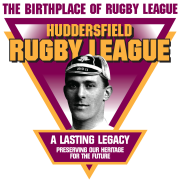 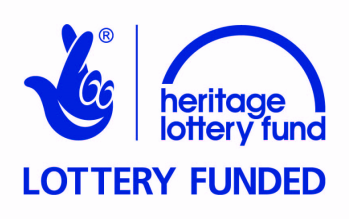 World War I: To Play or Not to Play?Teacher Answer SheetPupil Activity Sheet 1: Opinions in the Examiner1. against			2. against			3. against			4. against			5. for6. against7. for8. for9. for10. for11. forPupil Activity Sheet 2: Roland Hely Owen1. b) He played rugby union for Yorkshire.	2. Huddersfield Old Boys Rugby Union Football Club forced to stop playing matches because they were short of players as 18 of their players were serving in the armed forces.3. b) annoyed	c) frustrated	4. i) 	Roland Owen				  	    sent the letter to a newspaper. ii) 	The Secretary of Huddersfield 		   	    created a picture from the ideas 	Old Boys Rugby Union FC			    in the letter.iii)	The Weekly Dispatch			   	    added a caption to turn the picture 							    into a recruitment poster.iv)	The War Office				  	    wrote a letter that criticised rugby 								   	    and association footballers who had								   	    not volunteered for the armed forces.5. The clue that the soldier with the rifle is wounded is that he has a bandage round his head.6. a) guilty	d) ashamed7. The young men still playing and watching rugby and association football were likely to feel guilty and ashamed when they saw this poster because it showed men like them enjoying themselves whilst others like them were fighting, wounded and dying to protect their country, their rights and their freedom8. b) increased	9. 	Lance Corporal Coates				killed	Lieutenant Roland Owen			survived to write about it	Corporal AE Wilkinson				badly wounded10. d) crater created when a shell exploded		 11. One sentence from: 	‘He was enough to oil anyone with courage.’ 	‘He revelled in danger … and such men inspire the less courageous.’12.a) a shell		13. a) 22			14. d) 315a) Open answer: two adjectives that describe how the story makes the child feel. Suggest: sad; horrified; grateful; thankful; respectful.  15b) Open answer that supports the answer to 15a.Suggest: sad because Roland Owen was killed.sad because Roland Owen was so young when he died.horrified that so many were killed in the attack on Hill 60.horrified that the troops were so defenceless against shells.grateful that we are free because of the sacrifices of men such as Roland Owen.thankful that we live in a time when young men who are not in the army are not required to fight.respectful of the courage of these men and thousands like them.Pupil Activity Sheet 3: Recruitment Posters(answers are suggestions only)Poster 1Thoughts: I want to do the right thing but I don’t want to go to war. It is my duty to volunteer.Everyone will think I am a shirker or a coward if I do not volunteer.It is unfair for me and others to be put in this position.The government is trying to persuade me to volunteer.(professional player) I am one of the physically fittest men around. I am used to being part of a team and combative, and will make a good soldier. (professional player) If I am injured I may never pay sport againI would feel proud in my country’s uniform, standing to attention as part of a battalion. Feelings: guiltconfusionpressuresense of dutyangerworrypatriotism.   Poster 2Thoughts: I am going to prove the Germans wrong for saying that about me!The war is more important than football.Lots of footballers will be volunteering when they see this.I will learn how to fire a rifle, which looks quite exciting. (professional player) If I volunteer I will set a good example to other players and supporters. If I don’t, I will set a bad example.Feelings: angerindignationdeterminationexcitementsense of dutyguiltsense of responsibility patriotism.   Poster 3Thoughts: Travelling to away matches is harming our war effort.The trains are needed for transporting troops.Other forms of transport are also needed for purposes more important than football.It will be better to put all our energies and resources into supporting the war effort rather than playing games. Feelings: guiltsense of dutypatriotism.   Poster 4Thoughts: Rugby Union is putting Northern Union rugby football and association football to shame.This is not a fair comparison because Rugby Union players are amateurs and do not rely on playing sport for a living(professional player) If I get injured I might not be fit to resume my career after the war.I will just be swapping one kit for another and still be part of a team.It will be better to put all our energies and resources into supporting the war effort rather than playing games.The government is trying to persuade me to volunteer. Feelings: guiltsense of dutypatriotismshameunfairnessindignantexcitement.